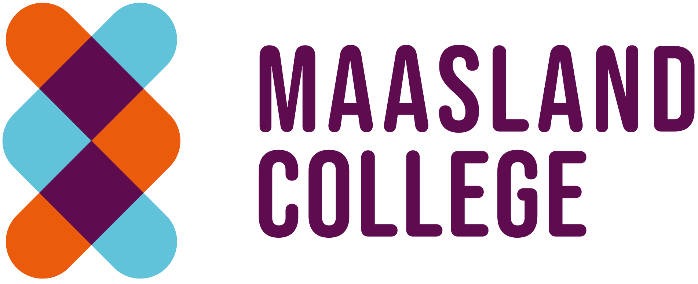 Aanmeldformulier voor brugklas: □ mavo/havo     	□ havo/vwo     	□ vwo     
□ t-mavo/havo     	□ t-havo/vwo     	□ t-vwoLeerlinggegevens:Achternaam:Roepnaam: Voorletters:Voornamen voluit:BSN:Heeft andere achternaam dan ouders/verzorgers		Ja/Nee Geslacht:Geboorteplaats:Geboortedatum:Geboorteland:Nationaliteit:E-mail:Postcode:Straat en huisnummer:Plaats:Telefoonnummer leerling:Gezinssituatie:Heeft overleden ouder(s)					Ja/NeeOverleden ouder(s):						Moeder/Vader/Moeder/BeideOuder/verzorger 1:Relatie tot leerling:IBAN rekeningnummer:Tenaamstelling:Voorletters:Voornaam:Achternaam:Geslacht:Nationaliteit:E-mail:Is factuuradres						Ja/NeePostcode:Huisnummer:	Telefoonnummer:Ouder/verzorger 2:Relatie tot leerling:IBAN rekeningnummer:Tenaamstelling:Voorletters:Voornaam :Achternaam:Geslacht:Nationaliteit:E-mail:Is factuuradres						Ja/NeePostcode:Huisnummer:	Telefoonnummer:Ouder/verzorger 3Relatie tot leerling:IBAN rekeningnummer: Tenaamstelling: Voorletters:Voornaam:Achternaam:Geslacht:Nationaliteit:E-mail:Is factuuradres:						Ja/NeePostcode:Huisnummer:	Telefoonnummer:School van herkomstNaam school: School is buitenlands							Ja/Nee Adres: Plaats:Contactpersoon: Zit momenteel op school:Anders, namelijk:Aantal jaren in het basisonderwijs:Aantal jaren in het voortgezet onderwijs:Is gedoubleerd							Ja/NeeGedoubleerde groepen:Heeft groepen overgeslagen						Ja/Nee Overgeslagen groepen:Advies basisschool:Plaatsingsadvies basisschool:OnderzoekLeerling heeft (psychologisch) onderzoek gehad        		Ja/Nee Er is een diagnose gesteld						Ja/Nee Diagnose:Aanvullende informatie (psychologisch) onderzoek:Leerling kreeg op de basisschool extra begeleiding? 		Ja/NeeLeerling heeft extra begeleiding nodig op het voortgezet onderwijs?Extra medische informatie:Is er in het verleden sprake geweest van extra begeleiding? Topsport 								Ja/NeeExtra opmerkingen:Wenst plaatsing bij de volgende leerlingen:Heeft broers of zussen op het Maaslandcollege:Vergeet niet om het geprinte formulier te ondertekenen.Door ondertekening van dit aanmeldingsformulier geeft ondergetekende toestemming aan de school om gegevens die nodig zijn voor een adequate begeleiding van hun zoon of dochter -indien nodig- in te brengen in het zorgadviesteam van de school.Tevens verklaart ondergetekende dat dit formulier naar waarheid is ingevuld.Ondertekeningsdatum:Handtekening ouder/verzorger: